Тема урока: «России яркие букеты. Жостово»Цели и задачи: Воспитательная: духовное воспитание средствами народных традиций. Показать отличия и общность народных промыслов.Обучающая: сформировать навыки составления декоративной композиции, работы открытым мазком без предварительного рисунка.Развивающая:  выстраивать цветочную композицию с учётом формы предмета.Формирование компетенции. Общекультурная: Познакомить учащихся с народным промыслом России.ОУУНы: Умение выделять, сравнивать, обобщать.Вступление. Тема четверти: «Связь времён в народном искусстве». Ребята, на прошлом уроке вы познакомились с одним из известных народных промыслов, вспомните его название? Зачем мы знакомимся с народными  промыслами?  (сохраняем традиции русского народа). Актуализация знаний. - Посмотрите на эту выставку (образцы разных народных промыслов), узнайте изделие с Жостовской росписью? Объясните ваш выбор (дети называют характерные черты промысла). Кратко вспоминают историю промысла:  Жостово Мытищинского района Московской области - центр прославленного русского художественного промысла, возникшего в 1825 году на основе производства лаковых изделий из папье-маше и лакированных железных подносов с сюжетной и цветочной росписью. 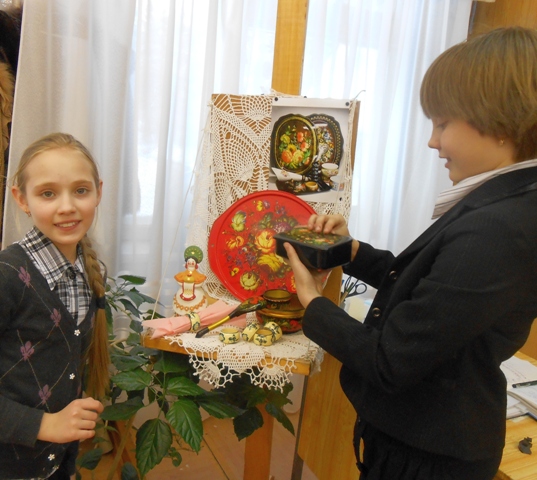 3.  Постановка учебной задачи. -На прошлом уроке вы начали работать над своим Жостовским подносом.  Хотите ли вы, чтобы ваша заготовка стала таким же красивы подносом? - Что для этого необходимо сделать? (ученики говорят - нарисовать цветы, составить букеты).  Объявляется тема урока: «России яркие букеты»- Что вы сегодня узнаете? Чему научитесь?Формирование новых знаний об особенностях изображений цветов росписи.Работа в парах по карточкам  и у доски.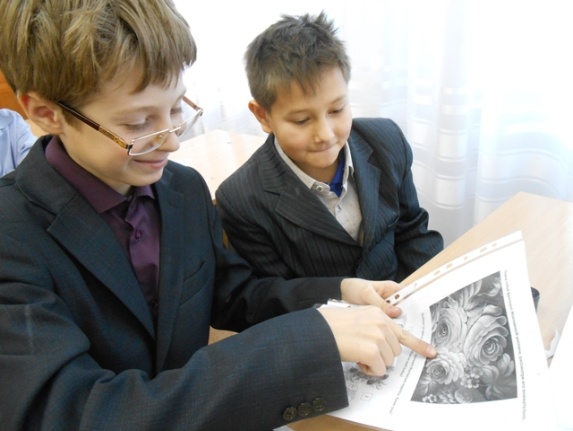 -Ребята, давайте внимательно рассмотрим цветы, которыми расписаны Жостовские подносы.Выберите те цветы, которые с Жостовского подноса?  Выбор правильного ответа ученики демонстрируют на доске. - Каковы особенности изображения жостовских цветов? Какие они? (ученики называют характерные особенности – цветы объёмные). Почему другие не подходят? 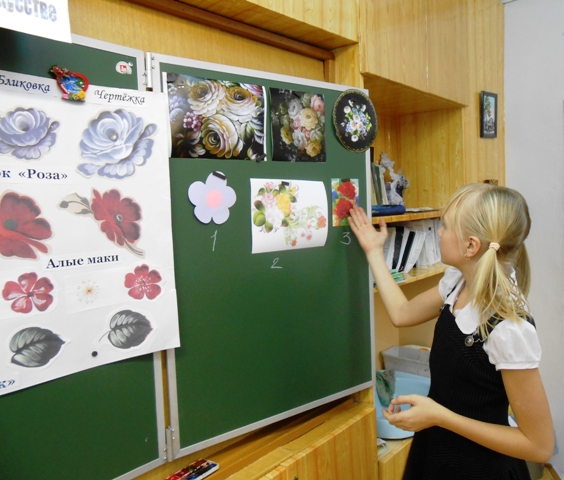 Ответы учеников:  1 вариант - плоский цветок как аппликация, 2 вариант - это Жостовские цветы – объёмные, 3 вариант – это фотография цветка.- Как народному художнику удаётся изобразить их объёмными? - Посмотрим, как и в какой последовательности выполняет народный мастер. Просмотр видеофрагмента.После просмотра: - Какие этапы росписи вы увидели? Покажите их на наглядном пособие поэтапного выполнения росписи Жостовского подноса. 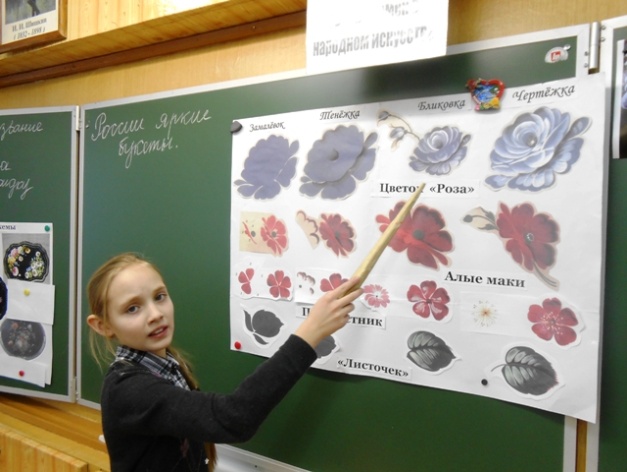 1 этап – замалёвок. Нанесение разбеленноей краской силуэтов цветов и листьев.2 этап –  тенежка. Прозрачными красками накладывают тени. Тени цветные. 3 этап – прокладка.  Это корпусное письмо. Кисточку надо « насытить « яркими красками, смешанными с белилами.4 этап – бликовка.  Завершение лепки цвета. Выполняют мазками с обильной  примесью белил на более выпуклые  места.5 этап – чертежка и уборка.  Этап  отделки (золотой узор) На каком этапе мы остановились?5. Выполнение упражнения кистевой росписи. Педагогический рисунок – пример изображения цветка мазками, учащиеся повторяют рисунок в альбоме.- Давайте и мы нарисуем цветок пятилистника мазками, так называемым способом кистевой росписи без предварительного рисунка. - Прелесть Жостовской росписи заключается также в том, что она каждый раз рождается заново: у художника нет букета перед глазами, он сочиняет прямо на подносе — «думает кистью». Такое творчество называют импровизацией. Быстро осуществить свой импровизационный замысел живописцу помогает традиция, то есть, принятые большинством мастеров способы изображения и расположения цветов.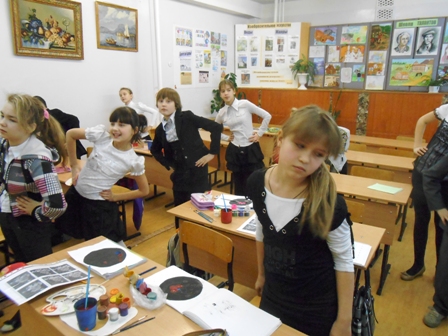 Физкультминутка. Формирование новых знаний о композиции росписи. Проблемная ситуация:  Выбор правильного ответа. А) Работа по таблице. На доске: названия композиций размещения цветочных букетов. - Выберите названия из записей на доске для композиций в соответствии с образцами Жостовских подносов, объясните, почему вы так считаете? Как расположены цветы? 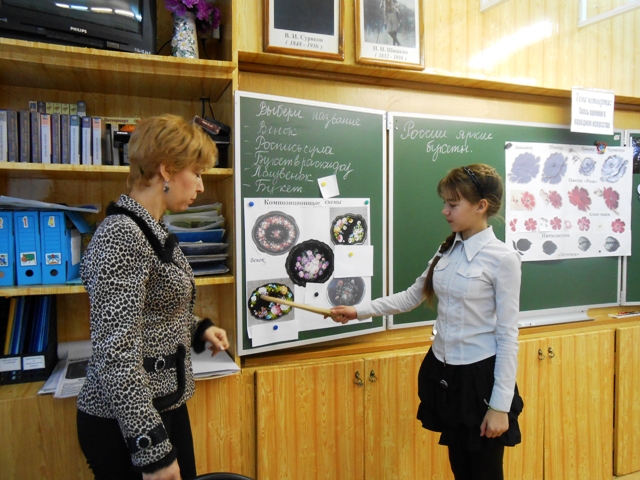 От чего зависит расположение цветов – композиция?  Б)- Б) Вы узнали название композиций росписи, теперь необходимо понять, как сформировать букет из цветов на подносе.На доске нарисованы контуры формы подноса: ученики двигают, расставляют заготовки на магнитной основе с изображением цветов, в итоге находят оптимальный вариант.Вывод  – От чего зависит расположение букета на подносе?  (ответы учеников – от формы подноса) Практическая часть. 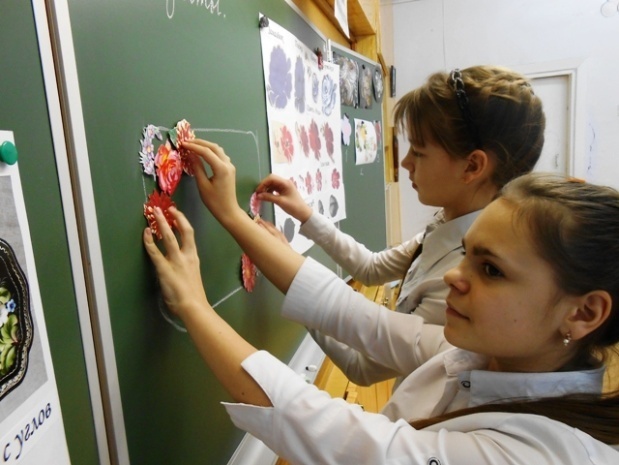 Выбрать композицию букета.Наметить расположение 3, 5 крупных и мелких цветов карандашом на заготовке.Выполнить свой букет кистевой росписью, вы можете импровизировать в стиле Жостовской росписи, руководствоваться таблицей этапов росписи, оформить контур.Подведение итогов самостоятельной части работы. Ученики поднимают рисунки. Оценивание работ. – Тема урока: «России яркие букеты», получились ли у вас букеты? Правильно ли вы составили композицию?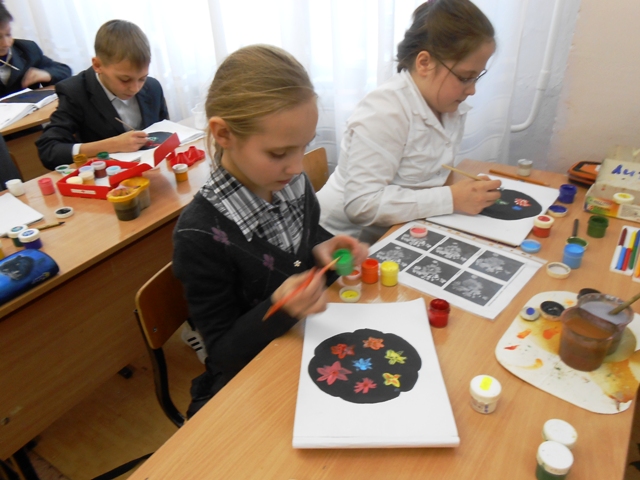 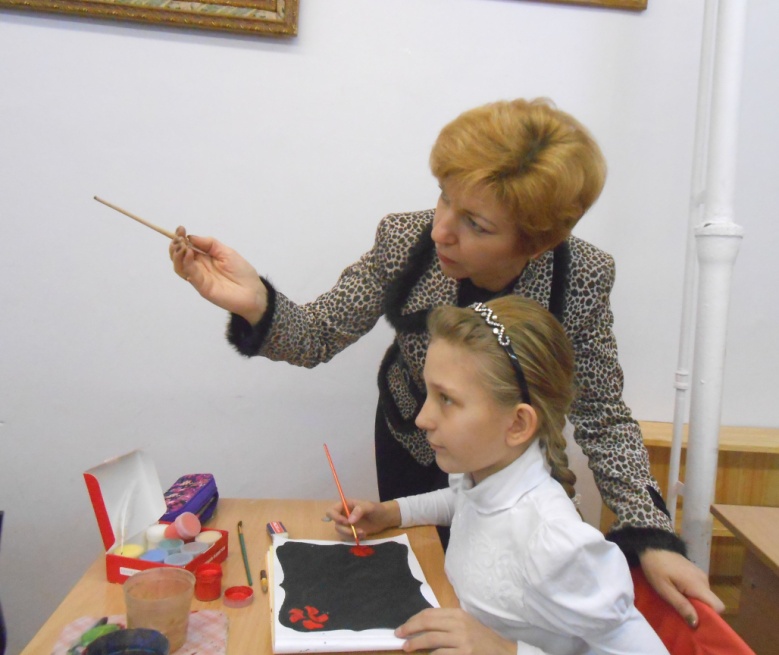 Итог урока, вывод.  – Что узнали нового? Чему научились? - Как эти знания могут практически пригодится в жизни?- Сохранились ли традиции в народном искусстве?  Подвести учащихся к ответу, что народные промыслы живы и по сей день. Ученики сегодня, изучая особенности Жостовской росписи, манеры написания и создавая свои работы, вы самым сохранили и приумножили традиции народного искусства.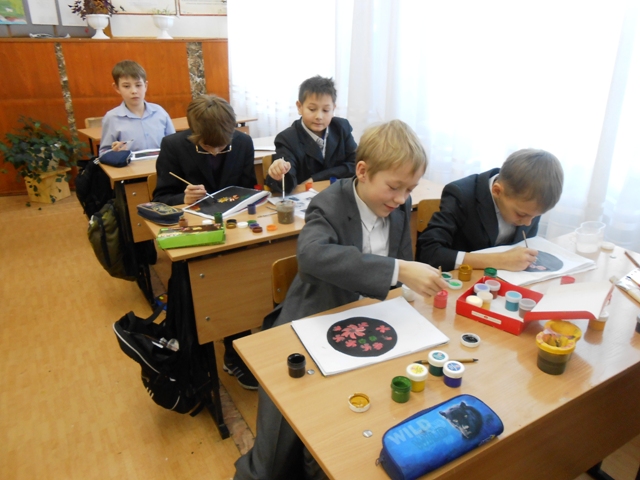 Дом задание. Завершить роспись подноса. Пронаблюдайте, где в современной жизни: одежде, обстановке, предметах можно встретить народную роспись?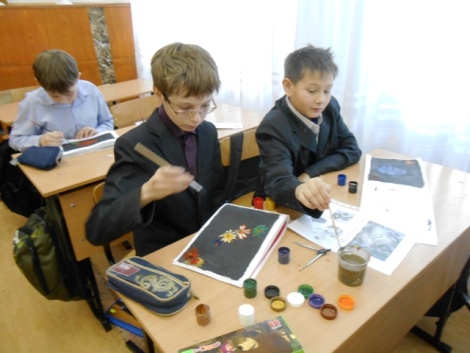 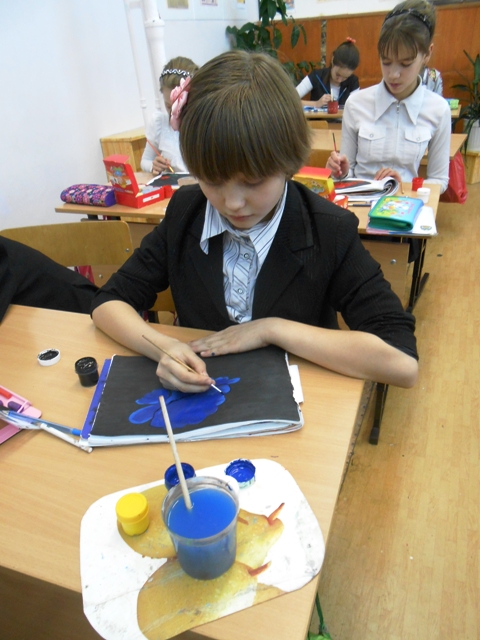 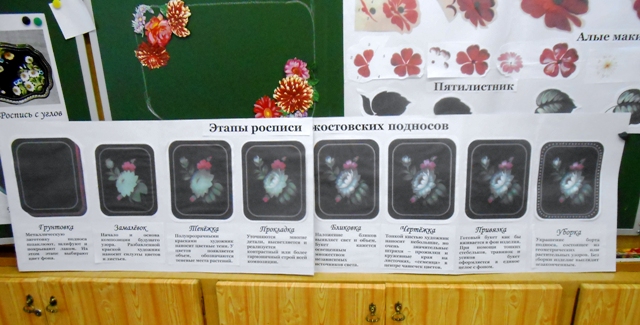 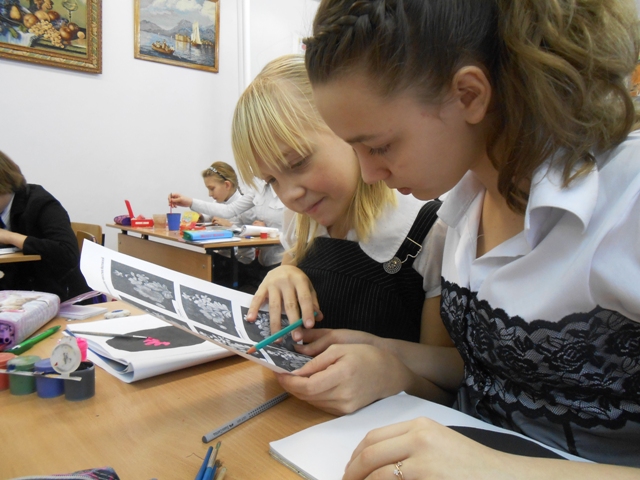 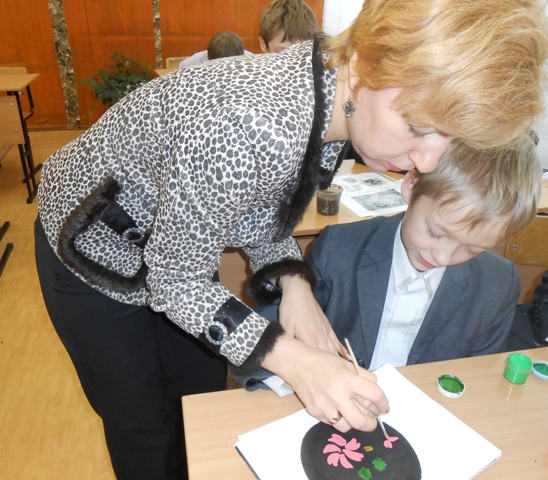 Перед тобой фрагмент Жостовской росписи, рассмотри его внимательно.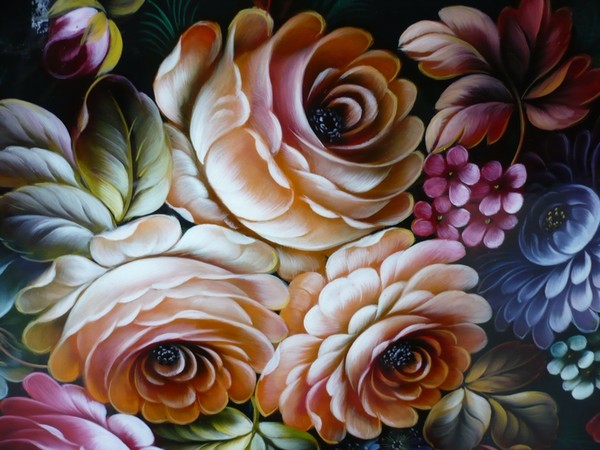 Выбери те цветы, которыми украшают Жостовские подносы. Какие они? Объясни свой выбор?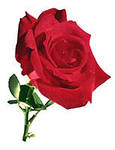 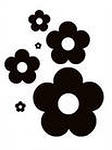 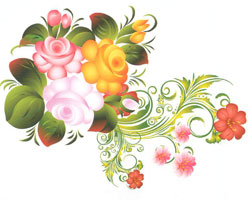 